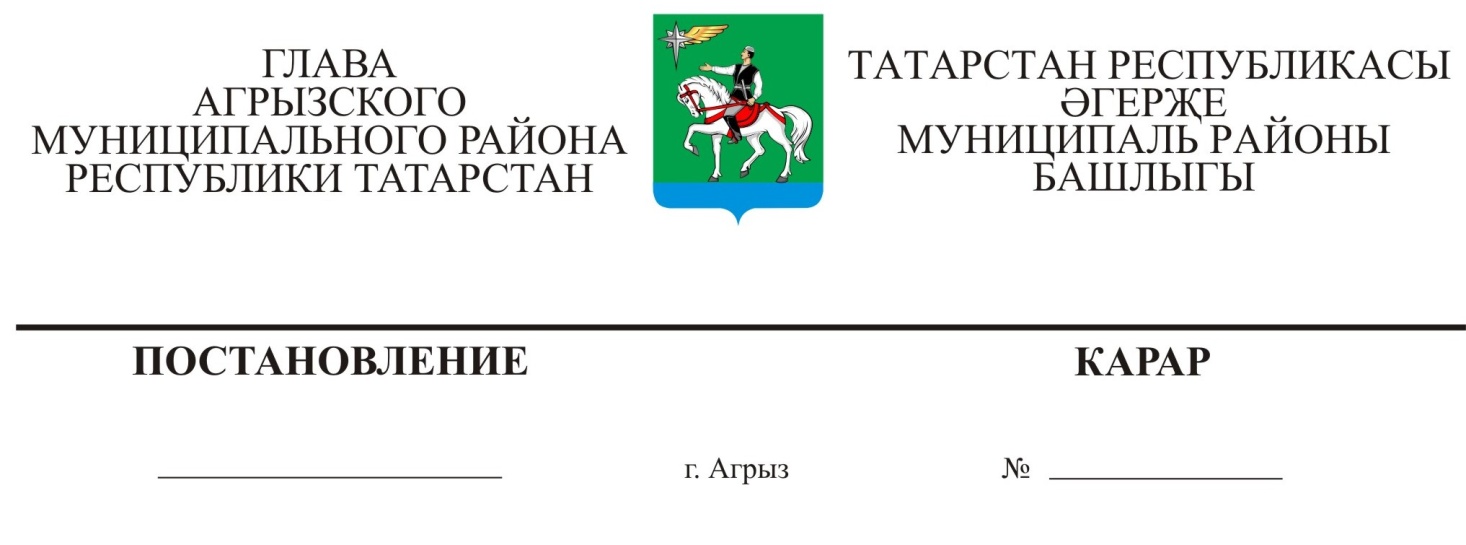 В связи с кадровыми изменениями, п о с т а н о в л я ю:1.Утвердить прилагаемый состав Общественного совета Агрызского муниципального района Республики Татарстан.2.Признать утратившим силу п.1 постановления Главы Агрызского муниципального района Республики Татарстан от 27.12.2013 № 128 "О формировании независимой системы оценки качества работы учреждений, оказывающих социальные услуги" в части состава Общественного совета.  3.Настоящее Постановление разместить на сайте Агрызского муниципального района в составе портала муниципальных образований Республики Татарстан http://agryz.tatarstan.ru и на официальном портале правовой информации Республики Татарстан http://pravo.tatarstan.ru.4.Контроль за исполнением настоящего Постановления возложить на заместителя Главы Агрызского муниципального района Республики Татарстан                     Р.Т. Нурисламова.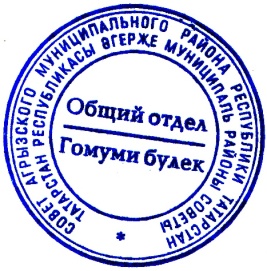 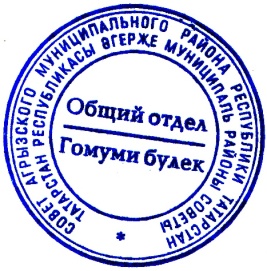 В.В. МАКАРОВИсполнитель:Л.Ф. ХакимоваУтвержденпостановлениемГлавы Агрызского муниципального районаРеспублики Татарстанот  03.08. 2016  № 88   Состав Общественного совета Агрызского муниципального района Республики Татарстан 03.08.2016г.Агрыз№88Об утверждении нового состава Общественного совета Агрызского муниципального района Республики Татарстан1.Муллахметов Рафис Анварович                         Руководитель организации ветеранов «Боевое братство», председатель Общественного совета 2.Зарипова Рамзия Сабировна                         Главный редактор газеты «Агрызские вести», секретарь Общественного совета 3. Гараев Раиф Мухаметзянович Директор Местной общественной организации «Наследие Буби» села Иж-Бобья Агрызского района РТ (по согласованию)4.Гарифуллина Расима Гильмутдиновна               Специалист редакции газеты «Агрызские вести»(по согласованию)5.Гатин Азат Хазрат            Имам-хатиб Агрызского района (по согласованию)6.Ехлаков Андрей Геннадьевич                      Настоятель Воскресенского храма г. Агрыза (по согласованию)7.Шакирова Рамзиля Салиховна                           Директор муниципального бюджетного учреждения культуры «Музей истории и культурного наследия Агрызского муниципального района Республики Татарстан», ветеран педагогики (по согласованию)8.Нуриев Махтур Мансурович                       Ветеран сельского хозяйства (по согласованию)9.Хабибуллина Кумушай ГаязовнаВетеран труда, пенсионерка (по согласованию)10.Шагиев Фаниль Шаукатович                        Индивидуальный предприниматель (по согласованию)11.Матвеева Наталья Александровна                  Руководитель Национально-Культурной Автономии Удмуртов РТ в Агрызском районе (по согласованию)12.Садыков Рафаэль Рафисович                         Пенсионер МВД РФ  (по согласованию)13.Третьяков Олег Александрович                  Председатель региональной общественной организации «Национальная культурная автономия марийцев РТ» (по согласованию)14.Шушакова Елена Николаевна                        Председатель Совета отделения региональной общественной организации «Русское национально-культурное объединение РТ» Агрызского района (по согласованию)15.Байтимерова Рушания ВалиевнаРуководитель Агрызского местного отделения общественной организации «Ак калфак» Исполкома Всемирного конгресса татар (по согласованию)